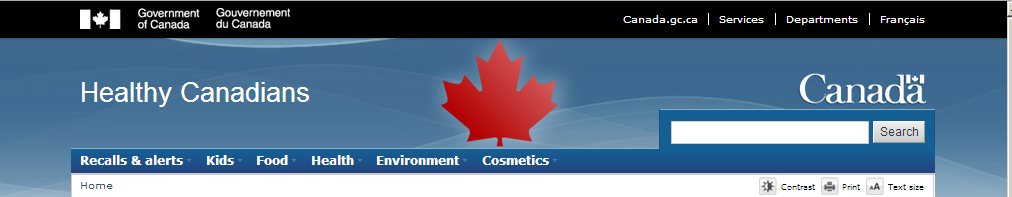 Rappel de commodes à tiroirs Walker Edison en raison de risques de basculement et de coincement  Date modifiée :	(Date générée automatiquement)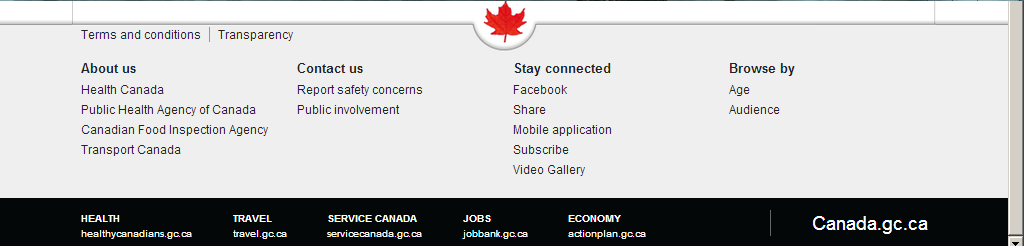 Date de début :Date d'affichage :Type de communication : Sous-catégorie :Source de rappel :Problème :Public :Numéro d'identification :Date de début :Date d'affichage :Type de communication : Sous-catégorie :Source de rappel :Problème :Public :Numéro d'identification :(4 novembre 2020)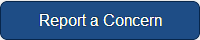 (4 novembre 2020)Rappel de produits de consommationArticle ménagerSanté CanadaSécurité des produitsGrand public (GP)(Généré par numéro de système)Produits concernésProduits concernésCe que vous devriez faireRésuméRésuméRésumé•	Produit :  Commodes à tiroirs Walker Edison•	Problème : Les commodes à tiroirs rappelées sont instables si elles ne sont pas ancrées au mur, ce qui présente de graves risques de basculement et de coincement pouvant entraîner la mort ou des blessures chez les enfants.•	Que faire : Cesser immédiatement d'utiliser les commodes rappelées et contacter Walker Edison pour obtenir des instructions sur l'élimination du produit et pour obtenir un remboursement complet ou un remplacement gratuit.  •	Produit :  Commodes à tiroirs Walker Edison•	Problème : Les commodes à tiroirs rappelées sont instables si elles ne sont pas ancrées au mur, ce qui présente de graves risques de basculement et de coincement pouvant entraîner la mort ou des blessures chez les enfants.•	Que faire : Cesser immédiatement d'utiliser les commodes rappelées et contacter Walker Edison pour obtenir des instructions sur l'élimination du produit et pour obtenir un remboursement complet ou un remplacement gratuit.  •	Produit :  Commodes à tiroirs Walker Edison•	Problème : Les commodes à tiroirs rappelées sont instables si elles ne sont pas ancrées au mur, ce qui présente de graves risques de basculement et de coincement pouvant entraîner la mort ou des blessures chez les enfants.•	Que faire : Cesser immédiatement d'utiliser les commodes rappelées et contacter Walker Edison pour obtenir des instructions sur l'élimination du produit et pour obtenir un remboursement complet ou un remplacement gratuit.  Rappel conjointRappel conjointRappel conjointRappel conjoint de Santé Canada, de la US Consumer Product Safety Commission (Commission américaine de surveillance des produits de consommation, CPSC) et de Walker Edison Furniture CompanyRappel conjoint de Santé Canada, de la US Consumer Product Safety Commission (Commission américaine de surveillance des produits de consommation, CPSC) et de Walker Edison Furniture CompanyRappel conjoint de Santé Canada, de la US Consumer Product Safety Commission (Commission américaine de surveillance des produits de consommation, CPSC) et de Walker Edison Furniture CompanyProduits concernésProduits concernésProduits concernésCommodes à tiroirs Walker EdisonCommodes à tiroirs Walker EdisonCommodes à tiroirs Walker EdisonDescription du produitDescription du produitDescription du produitLe présent rappel vise deux des commodes à tiroirs Walker Edison. Les commodes sont en bois et peintes soit en blanc, soit en gris, soit avec une teinture pour bois ou recouvertes d'un stratifié imitation bois. Les commodes ont des tiroirs qui peuvent être retirés et sont surélevées à environ 12,7 cm (5 po) du sol avec des pieds en bois. Les commodes à tiroirs ne sont pas marquées; cependant, les numéros de modèle sont indiqués sur les boîtes.Le présent rappel vise deux des commodes à tiroirs Walker Edison. Les commodes sont en bois et peintes soit en blanc, soit en gris, soit avec une teinture pour bois ou recouvertes d'un stratifié imitation bois. Les commodes ont des tiroirs qui peuvent être retirés et sont surélevées à environ 12,7 cm (5 po) du sol avec des pieds en bois. Les commodes à tiroirs ne sont pas marquées; cependant, les numéros de modèle sont indiqués sur les boîtes.Le présent rappel vise deux des commodes à tiroirs Walker Edison. Les commodes sont en bois et peintes soit en blanc, soit en gris, soit avec une teinture pour bois ou recouvertes d'un stratifié imitation bois. Les commodes ont des tiroirs qui peuvent être retirés et sont surélevées à environ 12,7 cm (5 po) du sol avec des pieds en bois. Les commodes à tiroirs ne sont pas marquées; cependant, les numéros de modèle sont indiqués sur les boîtes.Risque identifiéRisque identifiéRisque identifiéLes commodes à tiroirs rappelées sont instables si elles ne sont pas ancrées au mur, ce qui présente de graves risques de basculement et de coincement pouvant entraîner la mort ou des blessures chez les enfants.En date du 21 octobre 2020, l’entreprise n'avait reçu aucun rapport d'incident ou de blessure au Canada ou aux États-Unis. Les commodes à tiroirs rappelées sont instables si elles ne sont pas ancrées au mur, ce qui présente de graves risques de basculement et de coincement pouvant entraîner la mort ou des blessures chez les enfants.En date du 21 octobre 2020, l’entreprise n'avait reçu aucun rapport d'incident ou de blessure au Canada ou aux États-Unis. Les commodes à tiroirs rappelées sont instables si elles ne sont pas ancrées au mur, ce qui présente de graves risques de basculement et de coincement pouvant entraîner la mort ou des blessures chez les enfants.En date du 21 octobre 2020, l’entreprise n'avait reçu aucun rapport d'incident ou de blessure au Canada ou aux États-Unis. Nombre de produits vendusNombre de produits vendusNombre de produits vendusL’entreprise a déclaré que 932 unités du produit concerné ont été vendues au Canada et 24 000 ont été vendues ou distribuées aux États-Unis. L’entreprise a déclaré que 932 unités du produit concerné ont été vendues au Canada et 24 000 ont été vendues ou distribuées aux États-Unis. L’entreprise a déclaré que 932 unités du produit concerné ont été vendues au Canada et 24 000 ont été vendues ou distribuées aux États-Unis. Période de la ventePériode de la ventePériode de la venteLes produits concernés ont été vendus d'août 2018 à mars 2020. Les produits concernés ont été vendus d'août 2018 à mars 2020. Les produits concernés ont été vendus d'août 2018 à mars 2020. Lieu d'origineLieu d'origineLieu d'origineFabriquées en Chine et au Brésil.Fabriquées en Chine et au Brésil.Fabriquées en Chine et au Brésil.EntreprisesEntreprisesEntreprisesDistributeurWalker Edison Furniture Company LLC, de Salt Lake City, UtahÉtats UnisWalker Edison Furniture Company LLC, de Salt Lake City, UtahÉtats UnisCe que vous devriez faireCe que vous devriez faireCe que vous devriez faireLes consommateurs doivent cesser immédiatement d'utiliser les commodes rappelées et contacter Walker Edison pour obtenir des instructions sur l'élimination du produit et pour obtenir un remboursement complet ou un remplacement gratuit. Walker Edison fournira des emballages et des étiquettes d'expédition prépayées afin que les consommateurs puissent retirer les glissières de tiroir de la commode et les retourner à l'entreprise pour obtenir un remboursement complet ou une commode de remplacement gratuite.Pour plus d'informations, les consommateurs peuvent contacter Walker Edison sans frais au 1-833-208-3600, par courriel (lien hypertexte : recall1020@walkeredison.com), ou à l’adresse www.walkeredison.com.Les consommateurs peuvent consulter le communiqué du CPSC des É.-U. sur le site Web de la Commission.Veuillez noter que la Loi canadienne sur la sécurité des produits de consommation interdit aux produits rappelés d'être redistribués, vendus ou même donnés au Canada.Santé Canada souhaite rappeler aux Canadiens de signaler tout incident de santé ou de sécurité lié à l'utilisation de ce produit ou de tout autre produit de consommation ou cosmétique en remplissant le formulaire de rapport d'incident concernant un produit de consommation(https://www.canada.ca/en/health-canada/services/consumer-product-safety/advisories-warnings-recalls/report-incident-involving-consumer-product.html).Ce rappel est également publié sur le portail mondial de l'OCDE sur le site Web des rappels de produits (http://globalrecalls.oecd.org/). Vous pouvez visiter ce site pour plus d'informations sur d'autres rappels internationaux de produits de consommation.Les consommateurs doivent cesser immédiatement d'utiliser les commodes rappelées et contacter Walker Edison pour obtenir des instructions sur l'élimination du produit et pour obtenir un remboursement complet ou un remplacement gratuit. Walker Edison fournira des emballages et des étiquettes d'expédition prépayées afin que les consommateurs puissent retirer les glissières de tiroir de la commode et les retourner à l'entreprise pour obtenir un remboursement complet ou une commode de remplacement gratuite.Pour plus d'informations, les consommateurs peuvent contacter Walker Edison sans frais au 1-833-208-3600, par courriel (lien hypertexte : recall1020@walkeredison.com), ou à l’adresse www.walkeredison.com.Les consommateurs peuvent consulter le communiqué du CPSC des É.-U. sur le site Web de la Commission.Veuillez noter que la Loi canadienne sur la sécurité des produits de consommation interdit aux produits rappelés d'être redistribués, vendus ou même donnés au Canada.Santé Canada souhaite rappeler aux Canadiens de signaler tout incident de santé ou de sécurité lié à l'utilisation de ce produit ou de tout autre produit de consommation ou cosmétique en remplissant le formulaire de rapport d'incident concernant un produit de consommation(https://www.canada.ca/en/health-canada/services/consumer-product-safety/advisories-warnings-recalls/report-incident-involving-consumer-product.html).Ce rappel est également publié sur le portail mondial de l'OCDE sur le site Web des rappels de produits (http://globalrecalls.oecd.org/). Vous pouvez visiter ce site pour plus d'informations sur d'autres rappels internationaux de produits de consommation.Les consommateurs doivent cesser immédiatement d'utiliser les commodes rappelées et contacter Walker Edison pour obtenir des instructions sur l'élimination du produit et pour obtenir un remboursement complet ou un remplacement gratuit. Walker Edison fournira des emballages et des étiquettes d'expédition prépayées afin que les consommateurs puissent retirer les glissières de tiroir de la commode et les retourner à l'entreprise pour obtenir un remboursement complet ou une commode de remplacement gratuite.Pour plus d'informations, les consommateurs peuvent contacter Walker Edison sans frais au 1-833-208-3600, par courriel (lien hypertexte : recall1020@walkeredison.com), ou à l’adresse www.walkeredison.com.Les consommateurs peuvent consulter le communiqué du CPSC des É.-U. sur le site Web de la Commission.Veuillez noter que la Loi canadienne sur la sécurité des produits de consommation interdit aux produits rappelés d'être redistribués, vendus ou même donnés au Canada.Santé Canada souhaite rappeler aux Canadiens de signaler tout incident de santé ou de sécurité lié à l'utilisation de ce produit ou de tout autre produit de consommation ou cosmétique en remplissant le formulaire de rapport d'incident concernant un produit de consommation(https://www.canada.ca/en/health-canada/services/consumer-product-safety/advisories-warnings-recalls/report-incident-involving-consumer-product.html).Ce rappel est également publié sur le portail mondial de l'OCDE sur le site Web des rappels de produits (http://globalrecalls.oecd.org/). Vous pouvez visiter ce site pour plus d'informations sur d'autres rappels internationaux de produits de consommation.ImagesImagesImagesImage 1 : Commode rappelée et commodes à 4 tiroirs Spencer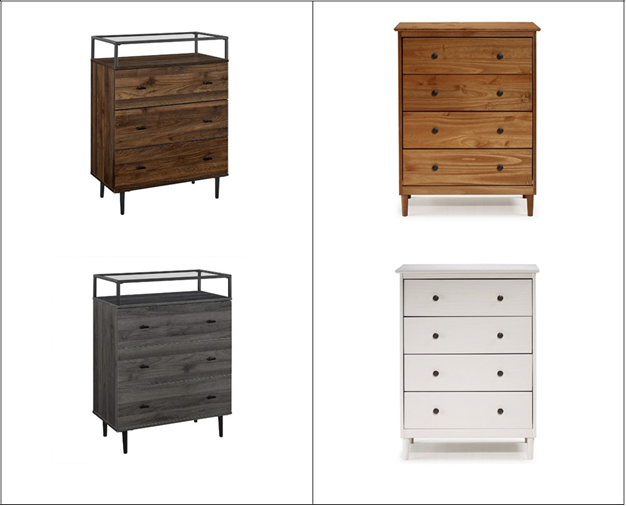 Image 1 : Commode rappelée et commodes à 4 tiroirs SpencerImage 1 : Commode rappelée et commodes à 4 tiroirs Spencer